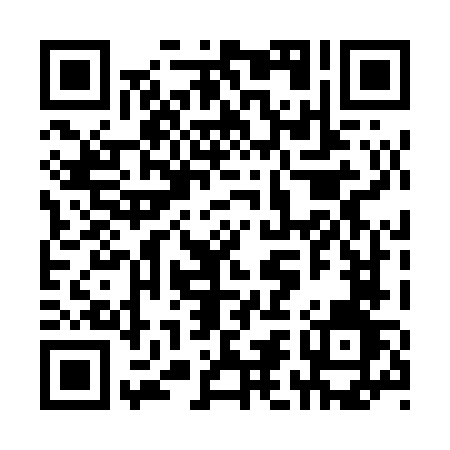 Ramadan times for Yantai, ChinaMon 11 Mar 2024 - Wed 10 Apr 2024High Latitude Method: Angle Based RulePrayer Calculation Method: Muslim World LeagueAsar Calculation Method: ShafiPrayer times provided by https://www.salahtimes.comDateDayFajrSuhurSunriseDhuhrAsrIftarMaghribIsha11Mon4:454:456:1112:043:245:585:587:2012Tue4:434:436:1012:043:255:595:597:2113Wed4:424:426:0912:043:256:006:007:2214Thu4:404:406:0712:043:266:016:017:2315Fri4:394:396:0612:033:266:026:027:2416Sat4:374:376:0412:033:276:036:037:2517Sun4:354:356:0312:033:276:046:047:2618Mon4:344:346:0112:023:286:056:057:2719Tue4:324:326:0012:023:286:056:057:2820Wed4:314:315:5812:023:286:066:067:2921Thu4:294:295:5712:023:296:076:077:3022Fri4:274:275:5512:013:296:086:087:3123Sat4:264:265:5312:013:306:096:097:3224Sun4:244:245:5212:013:306:106:107:3325Mon4:224:225:5012:003:306:116:117:3426Tue4:214:215:4912:003:316:126:127:3527Wed4:194:195:4712:003:316:136:137:3628Thu4:174:175:4611:593:316:146:147:3729Fri4:164:165:4411:593:326:156:157:3830Sat4:144:145:4311:593:326:156:157:3931Sun4:124:125:4111:593:326:166:167:401Mon4:114:115:4011:583:336:176:177:412Tue4:094:095:3811:583:336:186:187:423Wed4:074:075:3711:583:336:196:197:434Thu4:064:065:3511:573:336:206:207:455Fri4:044:045:3411:573:346:216:217:466Sat4:024:025:3211:573:346:226:227:477Sun4:014:015:3111:573:346:236:237:488Mon3:593:595:3011:563:346:246:247:499Tue3:573:575:2811:563:356:246:247:5010Wed3:553:555:2711:563:356:256:257:51